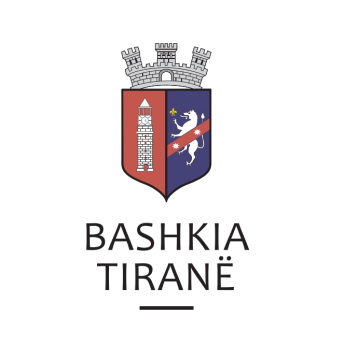 R  E  P U  B  L  I  K  A    E   S  H  Q  I  P  Ë  R  I  S  Ë
  KËSHILLI BASHKIAKV E N D I M Nr. 83, datë 02.07.2021“PËRDHËNIEN E PËLQIMIT PËR VENDOSJEN E NJË PLLAKE NË KUADËR TË “DITËS SË REPUBLIKËS” SË ITALISË DHE  INSTALACIONIT “BIG BANG”, NË SHESHIN “ITALIA””Në mbështetje të nenit 8, pika 2, nenit 9, pika 1, nenit 54, nenit 55, pikat 2 dhe 6, të ligjit nr. 139/2015, “Për vetëqeverisjen vendore”, të ndryshuar, ligjit nr. 8743, datë 22.2.2001, “Për pronat e paluajtshme të shtetit”, i ndryshuar, vendimit nr. 143, datë 18.01.2012 të Këshillit të Ministraëve “Për miratimin e listës paraprake (pjesa e parë dhe pjesa e dytë) të pronave të paluajtshme publike, shtetërore, që transferohen në pronësi ose në përdorim të Bashkisë Tiranë, Qarku Tiranë, memos nr. 16291 prot., datë 30.04.2021 të Drejtorisë së Përgjithshme të Promovimit të Qytetit, me propozimin e Kryetarit të Bashkisë, Këshilli Bashkiak,V E N D O S I:1. Dhënien e pëlqimit për vendosjen e një pllake në kuadër të “Ditës së Republikës” së Italisë dhe instalacionit “Big Bang”, në sheshin “Italia”, sipas fragmenteve të hartave bashkëlidhur dhe pjesë përbërëse të këtij vendimi.2. Instalacioni “Big Bang” do të qëndrojë në sheshin “Italia” për një periudhë 5 mujore.3. Vendosja e pllakës dhe instalacionit të përcaktuara në pikën 1, të shoqërohen me gjithë dokumentacionin e kërkuar nga legjislacioni në fuqi për planifikimin dhe zhvillimin e territorit.4. Ngarkohen Drejtoria e Përgjithshme e Promovimit të Qytetit, Drejtoria e Përgjithshme e Planifikimit dhe Zhvillimit të Territorit dhe Drejtoria e Përgjithshme e Pastrimit dhe Gjelbërimit për zbatimin e këtij vendimi.Ky vendim hyn në fuqi sipas përcaktimeve të pikës 6 të nenit 55 të ligjit nr.139/2015 “Për vetëqeverisjen vendore”, të ndryshuar.K R Y E T A R  ROMINA KUKO